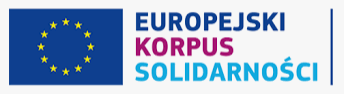 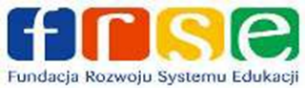 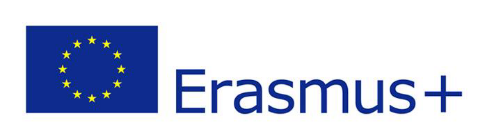 Załącznik nr 1...........................................................................Nazwa Wykonawcy:......................................................................................................................................................Adres siedziby Wykonawcy:...........................................................................Numer Identyfikacji Podatkowej:...........................................................................Nr telefonu..........................................................................Imię i nazwisko oraz dane teleadresowe osoby do kontaktuOFERTA CENOWADot: usługi zakupu biletów lotniczych i ubezpieczenia osób uczestniczących w  akredytowanym projekcie Nr 2022-1-PL01-KA121-VET-000056979 w ramach programu Erasmus+, akcja kluczowa 1: Mobilność edukacyjna osóbDziałając w imieniu i na rzecz:Nazwa Wykonawcy: .…….…………………………………………………………………………………………………………………………..…………………………. (nazwa (firma) dokładny adres Wykonawcy/Wykonawców); w przypadku składania oferty wspólnej podać nazwy (firmy) i dokładne adresy wszystkich wykonawców składających wspólną ofertęw odpowiedzi na Zapytanie ofertowe nr  ZSSOSiU.I. 0122.13.2022     składamy ofertę na wykonanie przedmiotu zapytania.Oferujemy wykonanie przedmiotu zamówienia za następującą kwotę brutto:Oświadczam, że zapoznałem się z treścią zapytania ofertowego wraz z załącznikiem, nie wnoszę 
do postępowania żadnych zastrzeżeń i uznaję się za związanego określonymi postanowieniami  i zasadami niniejszego zapytania ofertowego.Oświadczam, że posiadam niezbędną wiedzę i doświadczenie oraz dysponuję potencjałem technicznym i osobami zdolnymi do wykonania zamówienia oraz znajduję się w sytuacji ekonomicznej i finansowej zapewniającej wykonanie zamówienia.Wykonawca oświadcza, że posiada wymagane ubezpieczenie, obejmujące przewożone osoby.Wykonawca oświadcza, że w razie wybrania niniejszej oferty zobowiązuje się do podpisania umowy w miejscu i terminie określonym przez Zamawiającego.Osobami odpowiedzialnymi za złożoną ofertę - upoważnionymi do kontaktu z Zamawiającym w sprawie niniejszego zamówienia są:……………………………………………………………….tel…………………..……………………………………………………………….tel……………………Ofertę niniejszą składam na ………………. kolejno ponumerowanych stronach.Integralną część niniejszej oferty stanowią:……………………………………………………………………………………………………………………………………..……………………………………………………………………………………………………………………………………...................................., dnia ......................                               …….……….............................                                                                                       (podpis i pieczątka osoby uprawnionej/uprawnionych                                                                                                                     do reprezentowania Wykonawcy)Lp.UsługaWartość nettoWartość brutto1.Transport lotniczy (tam i z powrotem) 27 osób na trasie z portu lotniczego  położonego w odległości do 200 km od siedziby Zamawiającego do portu lotniczego San Pablo w Sewilli - Hiszpania2.Ubezpieczenie  (tam i z powrotem) 27 osób na trasiena trasie z portu lotniczego położonego w odległości do 200 km od siedziby Zamawiającego do portu lotniczego San Pablo w Sewilli - HiszpaniaRAZEM:RAZEM: